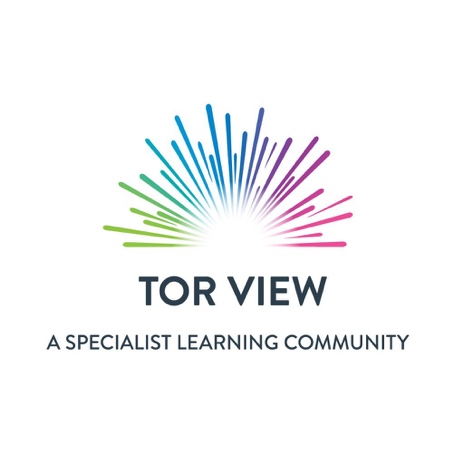 Long Term Mapping PSHCE Key Stage 5 Long Term MappingMedium Term Mapping Careers and Enterprise KS5Medium Term Mapping  PCHSE KS5Medium Term Mapping  PCHSE KS5Cycle 1Cycle 2Cycle 3(2022-23)(2023-24)(2021-2022)Autumn1Self -RespectRules and ResponsibilitiesOut and AboutRespecting EqualityAutumn2Understanding my bodily needs (R.S.E)Understanding my bodily needs (R.S.E)Sexual Health (R.S.E)Spring1Alcohol/Drugs and TobaccoBritish ValuesMental HealthSpring2Teenage Pregnancy (R.S.E)Sexual HealthTeenage Pregnancy- (R.S.E)Pregnancy and BirthPregnancy and Birth (R.S.E)Summer1Self -RespectMental HealthKeeping SafeSummer2Relationships/Marriage and Divorce-(R.S.E)Safe-Guarding (R.S.E)Sexuality and enjoyment (R.S.E)CYCLE 1 . CYCLE 1 . Autumn 17 weeksAutumn 27 weeksSpring 16 weeksSpring 26 weeksSummer 15 weeksSummer 27 weeksCYCLE 1 . Self -RespectUnderstanding my bodily needs (R.S.E)Alcohol/Drugs and TobaccoTeenage Pregnancy-(R.S.E)Sexual HealthSelf –RespectWidening HorizonsRelationships/Marriage and Divorce-(R.S.E)CYCLE 1 . Personal Hygiene-Routines and self –careDressing appropriately for different occasions, pride in appearance/laundryConsent/Contraception/Body parts/How a baby is produced/Sexual IntercourseConsequencesImmediate and long term healthSafety- Medical/Legal and WorkDriver/passenger safety relating to alcohol and drugs/AddictionDilemmas of teenage pregnancy including menstrual cycleParenting Skills/Consequences of unwanted pregnancySexual Health- S.T.I’sPrivate and Public BehaviourWidening Horizons-Managing risks in relation to drugs and medicinesRelationships and commitment including emotionsFactors of good and bad relationshipsDomestic AbuseFostering and adoptionMarriage including forced marriageCYCLE 1 . Personal Hygiene-Routines and self –careDressing appropriately for different occasions, pride in appearance/laundryConsequencesImmediate and long term healthSafety- Medical/Legal and WorkDriver/passenger safety relating to alcohol and drugs/AddictionPrivate and Public BehaviourWidening Horizons-Managing risks in relation to drugs and medicinesCYCLE 1 . Personal Hygiene-Routines and self –careDressing appropriately for different occasions, pride in appearance/laundryConsequencesImmediate and long term healthSafety- Medical/Legal and WorkDriver/passenger safety relating to alcohol and drugs/AddictionPrivate and Public BehaviourWidening Horizons-Managing risks in relation to drugs and medicinesCYCLE 1 . SUGGESTED IDEASSUGGESTED IDEASSUGGESTED IDEASSUGGESTED IDEASSUGGESTED IDEASSUGGESTED IDEASCYCLE 1 . Able- Students to access through a variety of online resources and through discussion. Access-Students to access this through work on potential PSD targets and to explore through sensory resources /stories at a level that is considered appropriate. Able- Students to access through discussion with a trained member of staff. Students to be aware of confidentiality and to discuss appropriately with staff.Access- Students to explore through sensory resources /stories at a level that is considered appropriate to them.Able- Students to access through a variety of online resources and through discussion. Access- Students to explore through sensory resources /stories at a level that is considered appropriate to them.Able- Students to access through discussion with a trained member of staff. Students to be aware of confidentiality and to discuss appropriately with staff.Access- Students to explore through sensory resources /stories at a level that is considered appropriate to them.Able- Students to access through a variety of online resources and through discussion. Access- Students to explore through sensory resources /stories at a level that is considered appropriate to them.Able- Students to access through a variety of online resources and through discussion. Access- Students to explore through sensory resources /stories at a level that is considered appropriate to them.CYCLE 1 . SUBJECT SPECIFIC DEVELOPMENT OF SKILLS Students will explore the topics at a level that is appropriate to them. S.R.E. topics should be relevant to the cohort of learners and at a level that is accessible. For more sensitive topics it may be necessary to adapt the theme to make it more appropriate.SUBJECT SPECIFIC DEVELOPMENT OF SKILLS Students will explore the topics at a level that is appropriate to them. S.R.E. topics should be relevant to the cohort of learners and at a level that is accessible. For more sensitive topics it may be necessary to adapt the theme to make it more appropriate.SUBJECT SPECIFIC DEVELOPMENT OF SKILLS Students will explore the topics at a level that is appropriate to them. S.R.E. topics should be relevant to the cohort of learners and at a level that is accessible. For more sensitive topics it may be necessary to adapt the theme to make it more appropriate.SUBJECT SPECIFIC DEVELOPMENT OF SKILLS Students will explore the topics at a level that is appropriate to them. S.R.E. topics should be relevant to the cohort of learners and at a level that is accessible. For more sensitive topics it may be necessary to adapt the theme to make it more appropriate.SUBJECT SPECIFIC DEVELOPMENT OF SKILLS Students will explore the topics at a level that is appropriate to them. S.R.E. topics should be relevant to the cohort of learners and at a level that is accessible. For more sensitive topics it may be necessary to adapt the theme to make it more appropriate.SUBJECT SPECIFIC DEVELOPMENT OF SKILLS Students will explore the topics at a level that is appropriate to them. S.R.E. topics should be relevant to the cohort of learners and at a level that is accessible. For more sensitive topics it may be necessary to adapt the theme to make it more appropriate.CYCLE 1 .  (Linked to LSP SS2I) (Linked to LSP SS2I) (Linked to LSP SS2I) (Linked to LSP SS2I) (Linked to LSP SS2I) (Linked to LSP SS2I)CYCLE 1 . Week 1-2: Personal Hygiene and routinesWeek 3-4: Dressing/OccasionsWeek 5-6: Pride/Appearance/laundryWeek 7: AssessmentWeek 1-2: Body parts/how a baby is madeWeek 3-4: Consent/Contraception/IntercourseWeek 5-6: Consent/Contraception/Intercourse7:Assessment Week 1-2 Alcohol, Drugs/tobacco-the factsWeek 3-4 Consequences/long term healthWeek 5 –Safety-medical/legal/work/driver safety/addictionWeek 6: AssessmentWeek 1-2: Menstrual CycleWeek 3-4: Decisions and dilemmasWeek 5-6: Parenting skills/consequences/STI’sAssessmentWeek 1-2: Self respect-Private and public behaviourWeek 3-4: Widening Horizons-Managing risks –drugs and medicines Week 5: AssessmentWeek 1-2: Relationships and emotionsWeek 3-4: Good and bad relationshipsWeek 5-6: Fostering and adoptionWeek 7: AssessmentCYCLE 2 Factory Factory Retail Retail Public ServicesPublic ServicesCYCLE 2 Autumn 17 weeksAutumn 27 weeksSpring 16 weeksSpring 26 weeksSummer 15 weeksSummer 27 weeksCYCLE 2 Rules and ResponsibilitiesOut and AboutUnderstanding my bodily needs (R.S.E)British ValuesTeenage Pregnancy-((R.S.E)Pregnancy and BirthMental HealthSafe-Guarding- (R.S.E)CYCLE 2 Setting Goals/Helping others/Looking after own belongingsOut and About-Looking after our environmentMaking our environment betterActive citizens in the local and national economyViolations of the bodyBodies will continue to change/ Stages in puberty/MenopauseFGM (Female Genital Mutilation)Sexual Health Recap- S.T.I’sDemocracy/Rule of Law/Individual liberty/Mutual respect and tolerance for different faiths and beliefs and those with no faithTeenage Pregnancy- Moral and religious attitudes to SexPregnancy and Birth- The roles of others and the father during pregnancy including a recap on body parts and how a baby is produced. Recap of contraceptionCauses/Symptoms and treatments of mental and emotional health disorders (stress/anxiety/depression)Strategies for managing mental health including stress/anxiety/depression/ self –harm and suicideServices for health and support/How to deal with it if it happens to us/Making effective use of constructive feedback/Differentiating between helpful feedback and unhelpful feedback/Where to obtain Health information/Advice and SupportStranger danger/Appropriate behaviour between different peopleGroomingBe aware that sometimes drugs go wrongManipulation and persuasionHarassment and stalkingCYCLE 2 Setting Goals/Helping others/Looking after own belongingsOut and About-Looking after our environmentMaking our environment betterActive citizens in the local and national economyDemocracy/Rule of Law/Individual liberty/Mutual respect and tolerance for different faiths and beliefs and those with no faithCauses/Symptoms and treatments of mental and emotional health disorders (stress/anxiety/depression)Strategies for managing mental health including stress/anxiety/depression/ self –harm and suicideServices for health and support/How to deal with it if it happens to us/Making effective use of constructive feedback/Differentiating between helpful feedback and unhelpful feedback/Where to obtain Health information/Advice and SupportCYCLE 2 Setting Goals/Helping others/Looking after own belongingsOut and About-Looking after our environmentMaking our environment betterActive citizens in the local and national economyDemocracy/Rule of Law/Individual liberty/Mutual respect and tolerance for different faiths and beliefs and those with no faithCauses/Symptoms and treatments of mental and emotional health disorders (stress/anxiety/depression)Strategies for managing mental health including stress/anxiety/depression/ self –harm and suicideServices for health and support/How to deal with it if it happens to us/Making effective use of constructive feedback/Differentiating between helpful feedback and unhelpful feedback/Where to obtain Health information/Advice and SupportCYCLE 2 CYCLE 2 Able- Students to access through a variety of online resources and through discussion. Access-Students to access this through work on potential PSD targets and to explore through sensory resources /stories at a level that is considered appropriate.Able- Students to access through a variety of online resources and through discussion. Access-Students to explore through sensory resources /stories at a level that is considered appropriate.Able- Students to access through a variety of online resources and through discussion. Access-Students to explore through sensory resources /stories at a level that is considered appropriate.Able- Students to access through a variety of online resources and through discussion. Access-Students to explore through sensory resources /stories at a level that is considered appropriate.Able- Students to access through a variety of online resources and through discussion. Access-Students to explore through sensory resources /stories at a level that is considered appropriate.Able- Students to access through a variety of online resources and through discussion. Access-Students to explore through sensory resources /stories at a level that is considered appropriate.CYCLE 2 SUBJECT SPECIFIC DEVELOPMENT OF SKILLS SUBJECT SPECIFIC DEVELOPMENT OF SKILLS SUBJECT SPECIFIC DEVELOPMENT OF SKILLS SUBJECT SPECIFIC DEVELOPMENT OF SKILLS SUBJECT SPECIFIC DEVELOPMENT OF SKILLS SUBJECT SPECIFIC DEVELOPMENT OF SKILLS CYCLE 2                                                                                                     (Linked to LSP SS2I)                                                                                                     (Linked to LSP SS2I)                                                                                                     (Linked to LSP SS2I)                                                                                                     (Linked to LSP SS2I)                                                                                                     (Linked to LSP SS2I)                                                                                                     (Linked to LSP SS2I) CYCLE 2 Week 1-2: Setting goals/helping others/looking after own belongingsWeek 3-4: Out and about-looking after environmentWeek 5-6: Active citizens-how to make things better?Week 7: AssessmentWeek 1-2: Stages in puberty/menopauseWeek 3-4: Violations of the body/ FGMWeek 5-6: Sexual health recap Week 7:Assessment Week 1-2 Rule and LawWeek 3-4 Respect and tolerance Week 5 Respecting different FaithsWeek 6: AssessmentWeek 1-2:Attitudes to sexWeek 3-4: Pregnancy and birth Week 5-6: AssessmentWeek 1-2: Feelings and emotions/Anxiety and stress/self- harm/suicide Week 3-4: Managing mental health and signpostingWeek 5: AssessmentWeek 1-2: Stranger dangerWeek 3-4: GroomingWeek 5-6: Manipulation/persuasionWeek 7: AssessmentCYCLE 3Factory Factory Retail Retail Public ServicesPublic ServicesCYCLE 3Autumn 17 weeksAutumn 27 weeksSpring 16 weeksSpring 26 weeksSummer 15 weeksSummer 27 weeksCYCLE 3Respecting EqualitySexual Health- (R.S.E)Relationships and DivorceMental HealthPregnancy and Birth (R.S.E)Keeping SafeSexuality and enjoyment (R.S.E)CYCLE 3Appropriate behaviour between different people/What I am good at- personal target/Disability awareness/homelessness/Bullying/Racism/Racial equality/Gender differences and similarities/Religious and social similarities /Cultures and respecting different faithsH.I.V/AIDS including a recap on S.T.I’sFertility and how this can be effected by S.T.I’s and ageBreakdown of relationship and divorce including recap on relationships and emotionsEvaluating self -confidence and self- esteem and how these are effected by the judgment of others/Media and self- image/ Characteristics of emotional and mental health/Dealing with emotional health/Dealing with mental health/Support available and where this can be found/Looking out for the health of family and friendsKeeping healthy during pregnancyDifferent ways of giving birthOptions of ways to conceiveHealth and Safety at college/home and work/Healthy eating/Healthy bodies/first aid/current affairs/ Accessing the emergency servicesFeeling emotionsSexuality and attractionSexual MediaThe Law and SexDrugs, sex and alcoholCYCLE 3Appropriate behaviour between different people/What I am good at- personal target/Disability awareness/homelessness/Bullying/Racism/Racial equality/Gender differences and similarities/Religious and social similarities /Cultures and respecting different faithsEvaluating self -confidence and self- esteem and how these are effected by the judgment of others/Media and self- image/ Characteristics of emotional and mental health/Dealing with emotional health/Dealing with mental health/Support available and where this can be found/Looking out for the health of family and friendsHealth and Safety at college/home and work/Healthy eating/Healthy bodies/first aid/current affairs/ Accessing the emergency servicesCYCLE 3Appropriate behaviour between different people/What I am good at- personal target/Disability awareness/homelessness/Bullying/Racism/Racial equality/Gender differences and similarities/Religious and social similarities /Cultures and respecting different faithsEvaluating self -confidence and self- esteem and how these are effected by the judgment of others/Media and self- image/ Characteristics of emotional and mental health/Dealing with emotional health/Dealing with mental health/Support available and where this can be found/Looking out for the health of family and friendsHealth and Safety at college/home and work/Healthy eating/Healthy bodies/first aid/current affairs/ Accessing the emergency servicesCYCLE 3CYCLE 3Able- Students to access through a variety of online resources and through discussion. Access-Students to explore through sensory resources /stories at a level that is considered appropriate.Able- Students to access through a variety of online resources and through discussion. Access-Students to explore through sensory resources /stories at a level that is considered appropriate.Able- Students to access through a variety of online resources and through discussion. Access-Students to explore through sensory resources /stories at a level that is considered appropriate.Able- Students to access through a variety of online resources and through discussion. Access-Students to explore through sensory resources /stories at a level that is considered appropriate.Able- Students to access through a variety of online resources and through discussion. Access-Students to explore through sensory resources /stories at a level that is considered appropriate.Able- Students to access through a variety of online resources and through discussion. Access-Students to explore through sensory resources /stories at a level that is considered appropriate.CYCLE 3SUBJECT SPECIFIC DEVELOPMENT OF SKILLS SUBJECT SPECIFIC DEVELOPMENT OF SKILLS SUBJECT SPECIFIC DEVELOPMENT OF SKILLS SUBJECT SPECIFIC DEVELOPMENT OF SKILLS SUBJECT SPECIFIC DEVELOPMENT OF SKILLS SUBJECT SPECIFIC DEVELOPMENT OF SKILLS CYCLE 3                                                                                                    (Linked to LSP SS2I)                                                                                                     (Linked to LSP SS2I)                                                                                                     (Linked to LSP SS2I)                                                                                                     (Linked to LSP SS2I)                                                                                                     (Linked to LSP SS2I)                                                                                                     (Linked to LSP SS2I) CYCLE 3Week 1-2: Respect and equality –appropriate behaviourWeek 3-4: disability awareness/homelessness/racismWeek 5-6: Respecting religion/different faithsWeek 7: AssessmentWeek 1-2: Relationships and emotionsWeek 3-4: Sexual healthWeek 5-6: Sexual healthWeek 7:Assessment Week 1-2 Self -confidence/self esteemWeek 3-4 Characteristics of good and bad self esteemWeek 5 -The impact of social media on self- confidence and esteemWeek 6: AssessmentWeek 1-2: Keeping healthy in pregnancyWeek 3-4: Keeping healthy in pregnancyWeek 5-6: Different ways of giving birthAssessmentWeek 1-2: Healthy eating/Healthy bodiesWeek 3-4: Health and safety at college/home/First aid/Accessing emergency servicesWeek 5: AssessmentWeek 1-2: Emotions and attractionWeek 3-4: The Law and SexWeek 5-6: Sex Drugs and alcohol/Sexual mediaWeek 7: Assessment